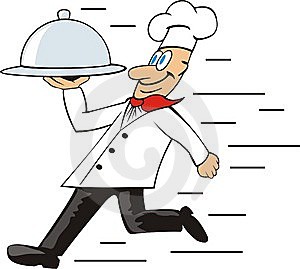           od 19.ledna do 23.ledna 2015         Den /datum   přesnídávka         oběd                     svačinka              Kakao          7     Fazolová polévka    1    Čaj ovocný-jahoda          pondělí     Rohlík         1     Kuře po zbojnicku        Chléb                   1                    Jahodové máslo 7     Rýže dušená              Zeleninová pom.se sýrem 7    19.01.2015  Banán                Zelný salát s koprem     Jablko                                                      Sirup malina                                                                                                                                                                                                                                                        Čaj ovocný-banán    Boršč                     Čaj ovocný-pomeranč        úterý       Chléb Křupák    1   Brambor. šišky s mákem 7  Chléb                 1                    Pom.ze sardinek 47  Mléko                  7  Masová pomazánka      7     20.01.2015  Mandarinka                                    Rajče                                  Malcao           7  Pol.cibulová s lupínky 1  Čaj ovocný-borůvka         středa      Rohlík sedlácký  1  Záhorácký závitek         Chléb                 1                    Hermelínová pom. 7  Brambor vařený,s máslem7  Spišská pomazánka     7     21.01.2015  Hruška              Minerálka Korunní         Jablko                                                                                                                                Bikáva           7  Vývar s celest.nudlem 137 Čaj ovocný-banán           čtvrtek     Chléb Parlament  1  Štěpánská pečeně      13  Špenátové nudle       1                 Vaječná pom.    37  Rýže dušená                                               22.01.2015  Pomeranč            Mrkvový salát s celerem 9                                                                  Džus TROPICO-hrozno                                                                                                                                                                                                                                                   Čaj s medem         Chlebová polévka      13 Čaj ovocný-pomeranč        pátek       Jáhlová kaše     7  Vepřové v kapustě     1  Chléb               s grankem           Brambor vařený        7  Tvarůžková pom.s okurkou 7  23.01.2015  Banán, mandarinka   Džus meruňka             Jablko                    V Jeseníku dne : 15.01.2015          zpracovala: ....................           p.Trávníčková Milena            schválila:   .........................          Hrouda Petr ing.              